Туристическое агентство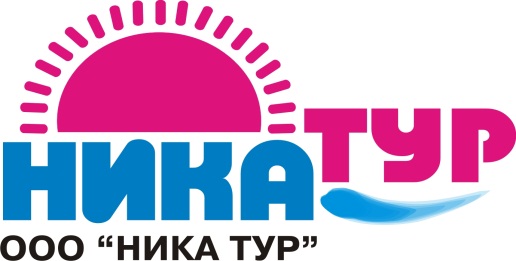 308004, г. Белгород, ул. Губкина 17  (4722) 72-13-10; 72-13-20e-mail: nikatur31@mail.ruwww.nikatur31.ruМосква  22.10.2021 – 24.10.2021 (без проживания)Стоимость тура: для взрослых –  4 300  рублей.                               для школьников – 3 900 рублей.В стоимость включено: проезд автобусом, экскурсионное обслуживание, входные билеты, сопровождение гида. 22.10.Выезд из г. Белгорода.23.10.Прибытие в Москву. Обзорная экскурсия по Москве. Осмотр Красной площади и Александровского сада,  Воробьевых гор, Поклонной горы и Триумфальной арки, Москва-сити, государственной «Аллеи звёзд».Посещение Храма Христа Спасителя – крупнейшего храма в России.  Храм Христа Спасителя в Москве был построен как храм-памятник, посвященный Отечественной войне 1812 года. В храме находятся чудотворные образы Владимирской Божией Матери и Смоленской - Устюженской Божией Матери.Экскурсия на киноконцерн «Мосфильм». Осмотр экспозиций музея ретротехники, костюмов и декораций. Посещение одного из павильонов киностудии. Посещение натурной площадки с декорациями Санкт-Петербурга и Старой Москвы.Подвижная экспозиция по фильму «Вий» А. Птушко.Свободное время. Отправление в Белгород.24.10.Возвращение в г. Белгород.